Cek List Penitipan KendaraanNama Kegiatan : Ketua Pelaksana : Berangkat	Pulang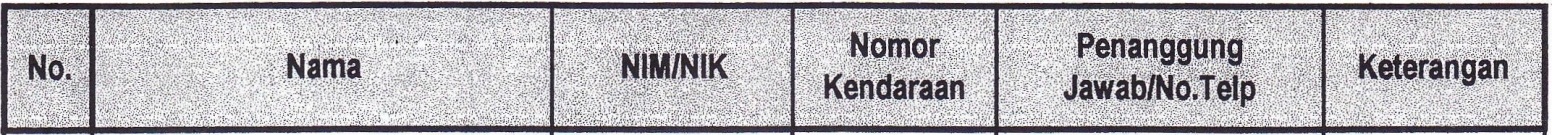 Danru yang bertugas	Yang Bersangkutan/ Pemohon.Melampirkan Surat Tugas/Surat lzin Kegiatan Resmi atas Persetujuan dari Pembina/Dekan/Wadek/Direktur Satu hari Sebelum berangkat kordinasi dengan Ditmawa/Security yang bertugas dilapangan234567891011121314151617181920